TERRACE COVERING WITH ROTATABLE ALUMINIUM BLADESManufacturerRENSON Sunprotection-Screens NV, Kalkhoevestraat 45, 8790 Waregem – Belgium
Tel. +32(0)56 62 71 11, fax. +32 (0)56 60 28 51, info@renson.be, www.renson-outdoor.com(You can omit the text highlighted in red according to your choice)DescriptionAlgarve® is an aluminium terrace covering, which can be free-standing or mounted onto a façade, and is supported by vertical columns. This terrace covering, which allows adjustable sun protection fabric or ventilation, can be operated electronically.DimensionsSpan:	Minimum 1800 mm	Maximum 4500 mmPivot:	Minimum 2610 mm	Maximum 6050 mmFree passage height: 	Dependent on the supporting structureTotal height, without the motor box:	Fee passage height + 230 mmTotal height including the motor box: Free passage height + 360 mmCoupled:Two roof sections coupled on the pivot side to achieve a longer span side.No extra column is required between each roof section.Span per roof section:	Minimum 1500 mm
	Maximum 4500 mmSpan (the sum of the 2 roof sections)	Minimum 3000 mm	Maximum 6000 mmInformation:
The "Span side" corresponds to the span of the blades
The "Pivot side" is the side where the blades rotate (or pivot)System implementationInstallation type:Installation type 1: Free-standing, 4 columnsSelf-supporting structureInstallation type 2: Façade mountingBuilding situation 1:Installed with one side against a backing, supporting construction/structureBlades parallel to the wallTwo columnsBuilding situation 2:Installed with one side against a backing, supporting construction/structureBlades perpendicular to the wallTwo columnsBuilding situation 3:Installed with two sides (pivot and span-side) against a backing, supporting construction/structureOne columnColumns:Installation requires 1, 2 or 4 columns, depending on the installation type.They are made of square aluminium box profile, 110 mm x 110 mm.Mounting bases:There are 2 types:Visible mounting bases with a visible ground plateInvisible mounting footFrame:A sturdy surrounding frame made of extruded aluminium profiles Height: 	230 mm Inclination: 	0°Blades:Sun protection blades made of extruded aluminiumRotatable through 150°Underside: completely flatUpper side: sharply defined edges + water drainage gutterSide edges equipped with hidden fixed L-profile to stop water run-backThe specific design ensures water drainage when the blades are closedAnd water drains off when you rotate the blades after a showerBlade mounting:Fitting into the pivot-sides using the stainless steel shaftsA slight inclination on the blades for optimum water drainageMotorisation:Linear motor with a driving profile and RTS controlPlacement: The motor is fitted in the frameThe motor is concealed in an aluminium housing. 130 mm in height 580 mm longPainted in the same RAL colour as the structure Water drainage:Through the column: A Ø 50 mm hole is provided for water drainage in the gutter on the edge of each pivot -side. Each hole has a drainage trap that serves as leaf catcher and a connection for a drainpipe (Ø 50 mm) An opening is provided at the bottom of the column to discharge rainwater.  A Ø 50 mm drain pipe connects to the discharge trap to channel the water out of the column.Colour:All visible aluminium profiles are coated in your choice of architectural textured RAL colour (60-80 microns)Assembly:All fixings (e.g. screws) are made of stainless steelPower supply and wiring:Electrical cables are fully integrated, invisibly, into the terrace coveringTechnical data:Maximum weight of snow load:Dependent on the dimensions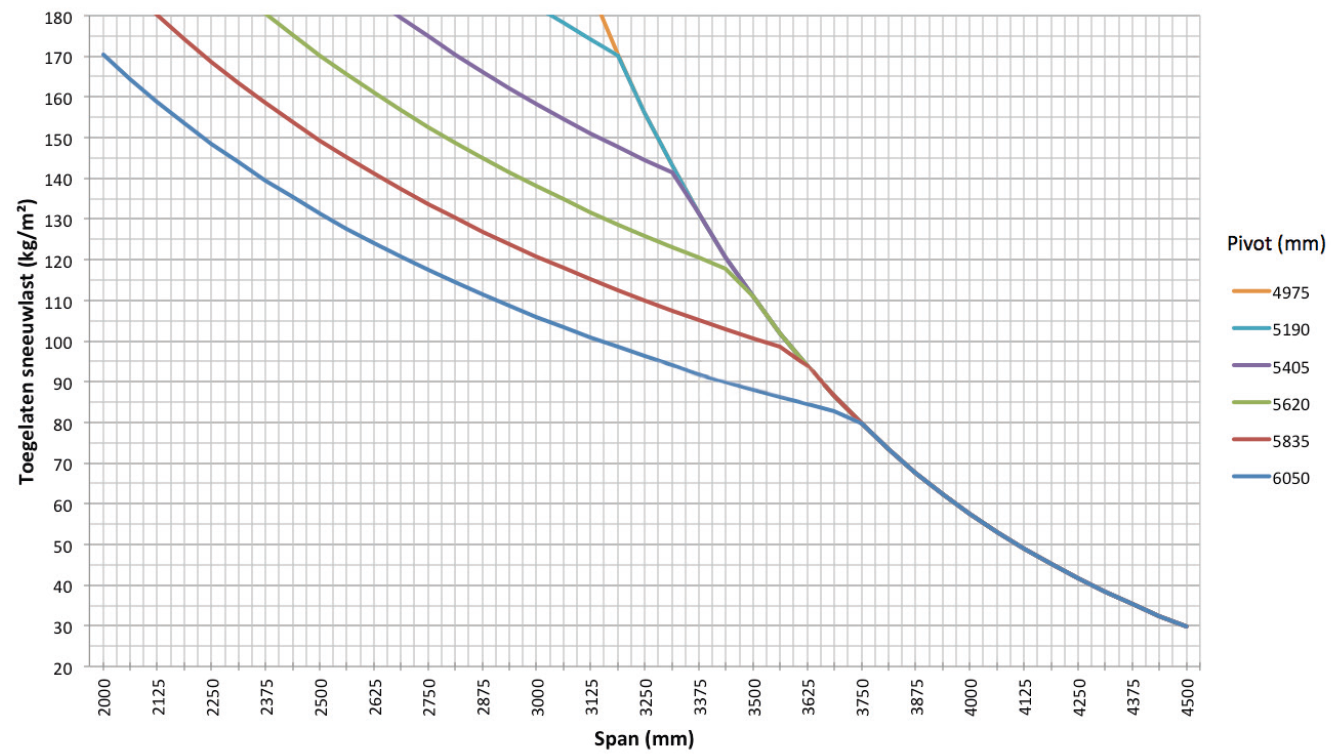 Maximum wind speed when controlling  the blades:50 km per hourWind resistant up to:120 km per hour (with closed blades)Water drainage and precipitation rate:The terrace covering can handle precipitation rate that corresponds to a rain shower with an intensity of 0.04 L/sec/m²  up to 0.05 L/sec/m², which a maximum duration of 7 minutes. This type of heavy shower occurs on average twice a year. (See the Belgian rain statistics: NBN B 52-011)WarrantyFive years product warranty on the structure (covering all faults that could occur during normal domestic use and with regular maintenance)Five years warranty on Somfy® automationTwo years warranty  on the blade motorTen years warranty on the colour integrity of powder coating on the aluminium profilesFive years warranty on gloss (powder coating)OptionsLED blade lightingBlades can be equipped with integrated LED lighting. 180 LEDs/mWarm white light (+/- 2800 K, 1700 lumens/ m)Pure white light (+/- 5000 K, 1700 lumens/ m)Connection: 230 Volts ACThis lighting is controlled, as standard, by an independent remote control (on/off and dimming). Control with a Somfy® RTS is possible at extra cost.Up/Down LED ventilator:Integrated LED lighting along the full length of the inner side of the frame equipped with Upwards and/or Downwards lightingUp:Warm white light, 120 LEDs/M | +/- 2800 K | 550-680 lumens/mPure white light, 120 LEDs/M | +/- 5000 K | 550-680 lumens/mDown:Warm white light, 120 LEDs/M | +/- 2800 K | 550-680 lumens/mPure white light, 120 LEDs/M | +/- 5000 K | 550-680 lumens/mRGB 60 LEDs/m | 550-700 lumens/mGlass bladeA translucent blade, comprising 8 mm, mat painted safety glass and an aluminium supporting profile
Maximum 5 glass blades on a single roof installationMax. Three glass blades on a coupled roof installationBeam:You can equip the terrace covering with a Beam-
module, an aluminium housing that can house a heating element (Heat) and loudspeakers (Sound).Mountable on the inner side of the frame profile on the Span-sideYou can swing the module (stepless) through 30° for adjustment boltHeat:A heating power element that you can integrate in the Beam-moduleThe visible, corrugated plate is anodised in blackConvection heatPower: 2600 W/Heat, Power rating = 12 A/HeatIP 65RTS control (exclusive receiver, remote and controls)Sound:"Flat Panel" type speakers that integrate into the Beam-module"Plane Wave" technology25 W RMS, Flat Panel Speaker50 W RMS, Flat Panel SpeakerIP 65Connection: Connects to a tuner/amplifier using an audio cableRain sensor kit: Capacity: Rain sensor, fixing materials and accessoriesAction:Closes the blades automatically when there is rainRotates the blades to their pre-set snow position whenever there is precipitation combined with a freezing temperatureIt is mounted on a slight incline and has a tiny heating power element for better sensor dryingWind sensor kit: Capacity: Somfy Eolis RTS Wind sensor and extra accessoriesAction: The blades should be closed when wind speeds are > 50 km/hour, to conform to our warranty termsThe wind sensor has priority over the rain sensorNormsThis product is made to conform to, satisfies and/or has been tested according to the norm: EN 13561